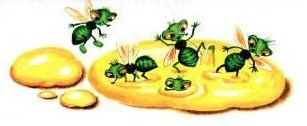 В одной кладовой пролился мед, и на него налетели мухи; они его отведали и, почуяв, какой он сладкий, набросились на него.Но когда увязли у них ноги и не могли они улететь, то сказали, утопая:«Несчастные мы! за недолгую сладость погубили мы свою жизнь».Так для многих сластолюбие становится причиной великих несчастий.